 “АЕЦ КОЗЛОДУЙ”ЕАД, гр. КозлодуйБългария, тел. 0973 7 35 30, факс 0973 7 60 27ИНФОРМАЦИОННО СЪОБЩЕНИЕУважаеми дами и господа,„АЕЦ Козлодуй” ЕАД уведомява всички заинтересовани лица, че във връзка с подготовката за възлагане на обществена поръчка и определяне на прогнозна стойност, на основание на чл. 44 от ЗОП, удължава срока набиране на индикативни предложения за „Доставка на устройство за газхроматографски анализ на масла” до 18.11.2022г., при условията, посочени в публикуваната в профила на купувача покана за пазарна консултация № 50206 на адрес: https://kznpp.org/bg/pazarni-konsultatsii/5930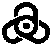 